Publicado en  el 05/05/2014 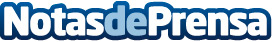 Abengoa seleccionada por Masdar para desarrollar un innovador proyecto I+D de desalación (5 de mayo de 2014)Abengoa seleccionada por Masdar para desarrollar un innovador proyecto I+D de desalaciónDatos de contacto:AbengoaNota de prensa publicada en: https://www.notasdeprensa.es/abengoa-seleccionada-por-masdar-para_1 Categorias: Otras Industrias http://www.notasdeprensa.es